Дизайн-проект реконструкцииПлощадки у фонтана по ул. Советская, д.45МБДОУ  № 18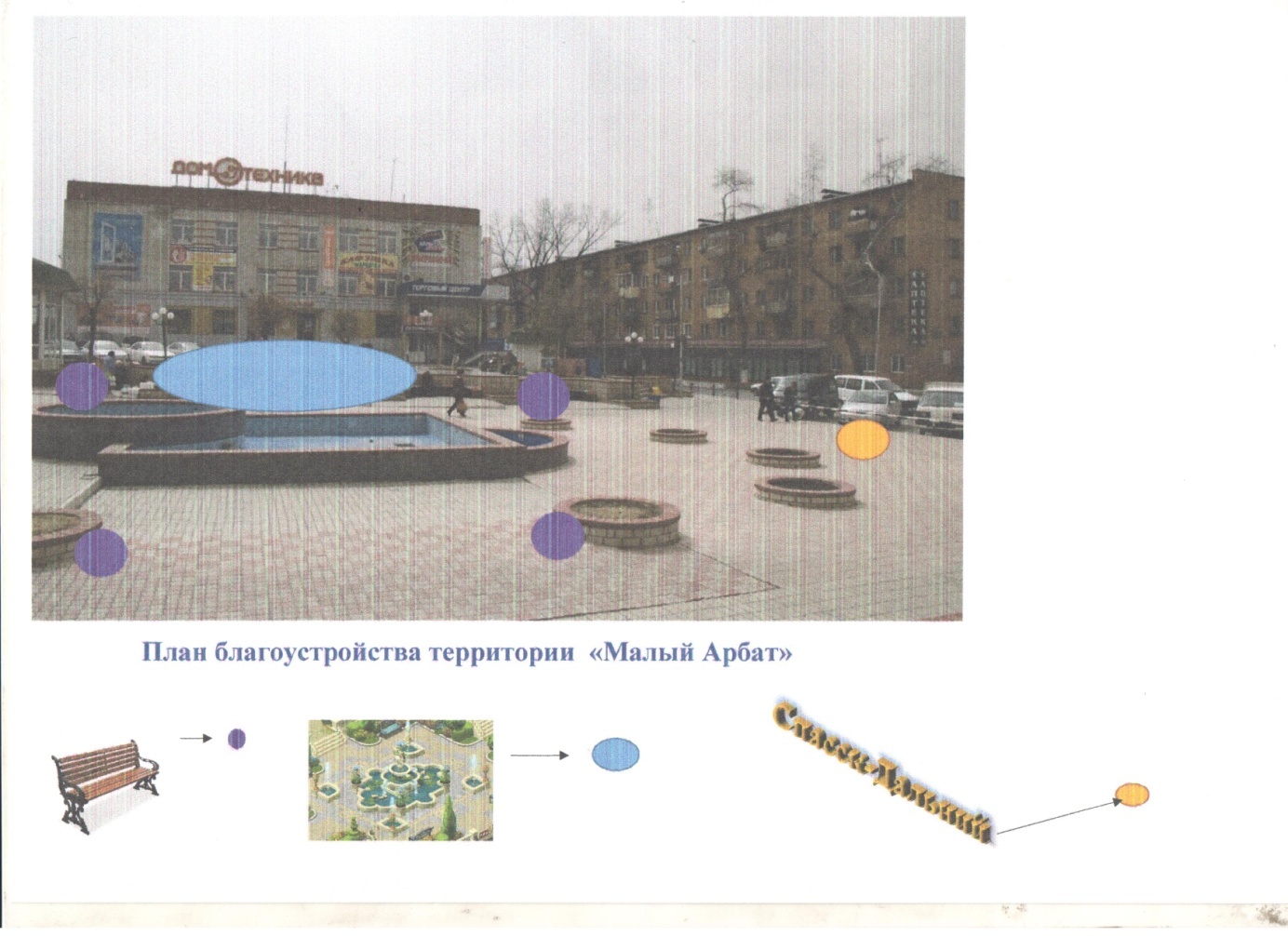 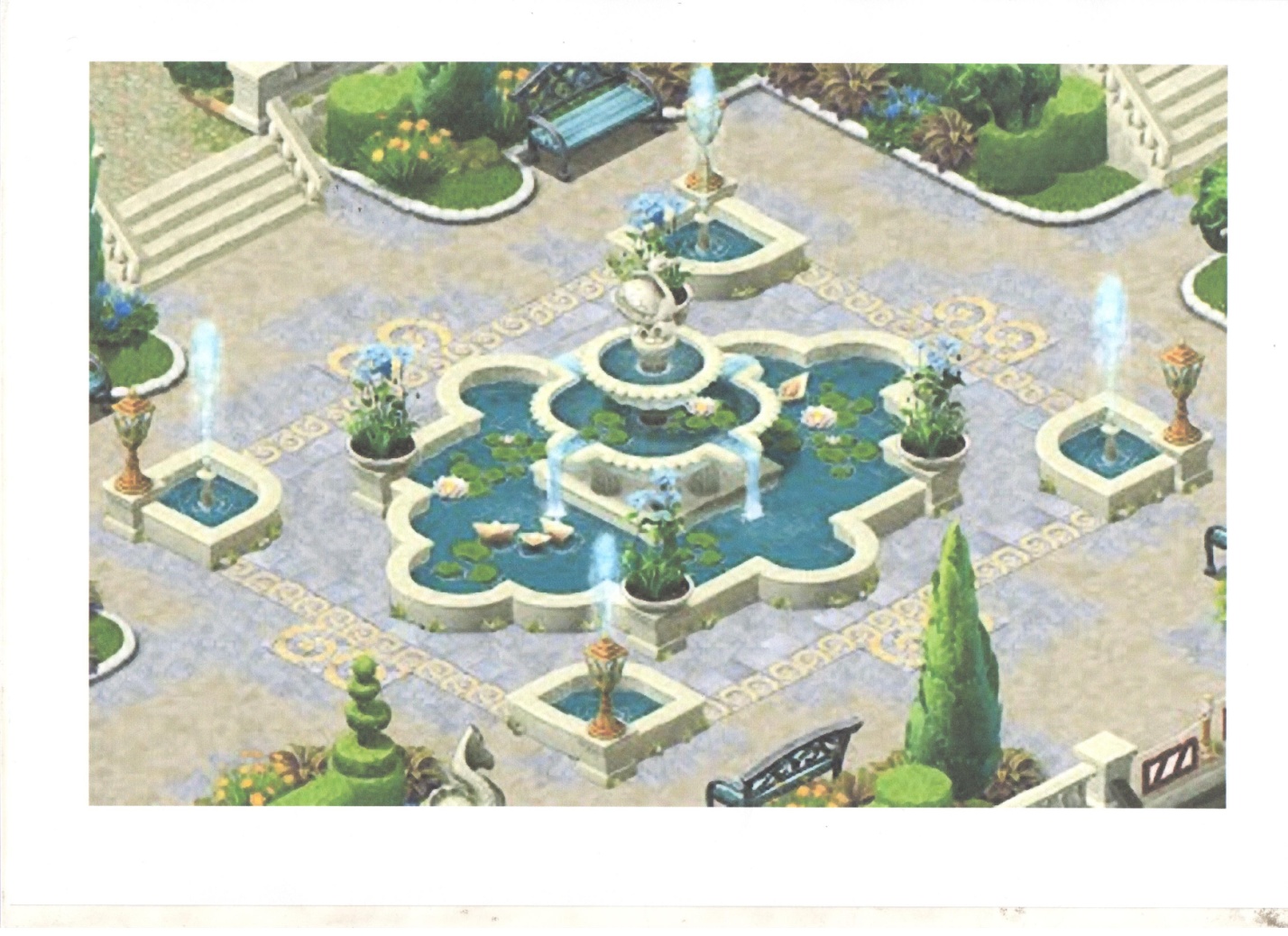 